خبر صحفيمدينة إكسبو دبي تطلق فلل ياسمينة الفاخرة ضمن إكسبو فالي يمكن تنزيل المواد الإعلامية المصاحبة للخبر من هنا دبي، 13 أكتوبر 2023 – كشف المطور الرئيسي لمدينة إكسبو دبي النقاب عن أحدث وحداتها السكنية في إكسبو فالي– فلل ياسمينة– مما يعزز تجربة الرفاهية في هذا المشروع العقاري المميز، بناءً على النجاح الذي حققه مشروع شمسة تاون هاوس، والذي تم الإعلان عن المرحلة الثانية منه الشهر الماضي بعد بيع المرحلة الأولى بالكامل.يشمل مشروع فلل ياسمينة عدداً محدوداً من الفلل شبه المنفصلة مكونة من أربع وخمس غرف نوم بأسعار تبدأ من 6.1 مليون درهم بمساحة متوسطة تبلغ حوالي 4000 قدم مربع، وصممت فلل ياسمينة الأنيقة بعناية لتشمل ثلاثة طوابق وشرفة واسعة. قال المهندس أحمد الخطيب، رئيس التطوير والتسليم العقاري في مدينة إكسبو دبي: "أثبت نجاح تطوير مشروع شمسة تاون هاوس أن إكسبو فالي، ومدينة إكسبو دبي، يعدان عرضًا جذابًا في سوق العقارات المزدهر في دبي، وإطلاق فلل ياسمينة الواسعة والعالية الجودة هي الخطوة التالية في رحلتنا لتنمية مدينتنا وإعادة تعريف الحياة الحضرية." وأضاف: "انطلاقا من قناعتنا فنحن لا نبني المنازل الراقية بأجود المواصفات المحلية والعالمية فقط، بل ننشئ تجارب شاملة ضمن مجتمع متكامل ومستدام ينبض بالحياة." يقدم إكسبو فالي مزيجًا من الطبيعة والحياة العصرية، حيث تتلاشى الحدود بين المساحات الداخلية والخارجية ويتمتع أصحاب المنازل بهدوء الطبيعة وراحة البال ضمن مساكن معاصرة وأنيقة في مكان متناغم.وهو أول مشروع في دولة الإمارات العربية المتحدة يضم 60 في المائة من المساحات الخضراء داخل المجتمع، وسيتمتع سكان إكسبو فالي بإمكانية الوصول المباشر إلى المحمية الطبيعية والبحيرة والوادي، حيث ستصبح مشاهد وأصوات الحياة البرية الهادئة جزءًا من الحياة اليومية. سوف يستمتعون أيضًا بالوصول السهل إلى ثلاثة نوادي مجتمعية، مع مسارات ركوب الدراجات، ومسارات المشي، ومناطق اللعب، والمرافق الترفيهية، والمقاهي الساحرة وتناول الطعام من المزرعة إلى المائدة، كلها على في محيط الفيلا.-انتهى- نبذة عن مدينة إكسبو دبيمدينة إكسبو دبي هي مدينة المستقبل الشاملة التي يقودها الابتكار ومحورها الإنسان، وهي أحد المراكز الخمسة الرئيسية ضمن خطة دبي الحضرية 2040، حيث تلتزم بتعزيز تأثيرها الاجتماعي والبيئي والاقتصادي الإيجابي. صممت لتكون نموذجا للتخطيط الحضري المستدام الذي يعزز العمل بشأن المناخ وذلك في مسيرتها لتحقيق الحياد الكربوني بحلول العالم 2050 وترفع أهدافها لإذالة الكربون مستوى التنمية الحضرية المسؤولة. يدعم نظامها البيئي التعاون بين القطاعات ويوفر نقطة انطلاق للشركات من جميع الأحجام للتوسع والنمو، مما يعزز مكانة دبي مركزاً عالمياً للتجارة ويعزز طموحات التنمية والتنويع في دولة الإمارات العربية المتحدة.تعيد مجتمعاتها السكنية تعريف الحياة الحضرية، وتجسد أفضل الممارسات في التصميم المبتكر والصديق للبيئة مع التركيز على رفاهية وسعادة سكانها. مليئة بالعروض التعليمية والثقافية والترفيهية ووجهة مفضلة للأحداث ذات الأهمية العالمية، فهي تحتفي بالإبداع البشري والفكر المجدد لإلهام الأجيال المقبلة. بما أنها إرث إكسبو 2020 دبي، تواصل مدينة إكسبو دبي تعزيز التواصل بين الشركات والحكومة والمنظمات والمؤسسات التعليمية والمقيمين والزوار، والعمل معا على دفع عجلة التقدم وصنع مستقبل أفضل وأكثر توازناً واستدامة للجميع. للاستفسارات الإعلامية، يرجى التواصل عبر  press.office@expocitydubai.ae 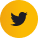 twitter.com/ExpoCityDubai	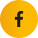 facebook.com/ExpoCityDubai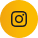 instagram.com/ExpoCityDubai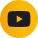 youtube.com/c/ExpoCityDubai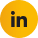 linkedin.com/company/expocitydubai/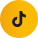 tiktok.com/@expocitydubai